PETEK, 8. 5.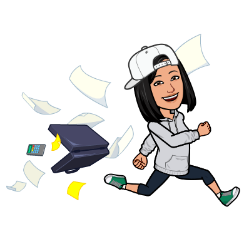 IDEJE UČITELJICE ELENE ZA POPOLDANSKI ČAS1. Leti, leti papirnato letaloPreprosta igra ima dve fazi; v prvi naučiš izdelave papirnatih letal, v drugi pa vsi skupaj tekmujete čigavo letalo leti najdlje. Da bo točkovanje lažje, na tla z lepilnim maskirnim trakom označi pristajalno stezo, glede na dolžino leta pa še  primerne točke. 2. Na tej povezavi najdeš veliko družabnih iger  https://pin.it/446i1bd MAT – prištevanje deseticNajprej preveri rešitve včerajšnje naloge.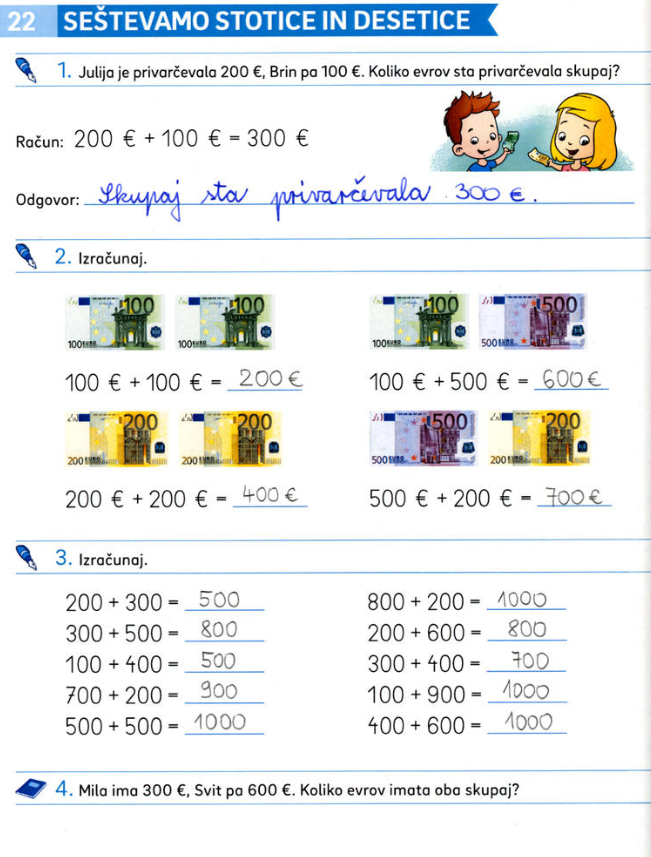 400+200= 600400+600= 1000900+100=1000
100+300= 400300+200=500700+200= 900500+100= 600300 + 600 = 900 Skupaj imata 900 evrov.------------------------------------------------------------------------------------------------------Danes bomo seštevali stotice in desetice. Nič težkega ni. V zvezek napiši Vaja
 Preriši sliko in razmisli, koliko denarja je na sliki.
300 € + 20 € = 320 €Reši še DZ str. 47Odigraj še eno igro poštevanke. Ne pozabi zapisati časa reševanja in mi poslati svojih rezultatov. SLJ – Opis osebe DZ str. 49/7. naloga– za začetek v paru z nekom iz družine odigraj igro Ugani skrito osebo.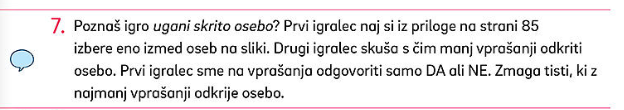 Natančno preberi miselni vzorec Pike Nogavičke v DZ 49/6. naloga. Ugotoviš lahko, da je opisanih veliko podobnosti, kajne. 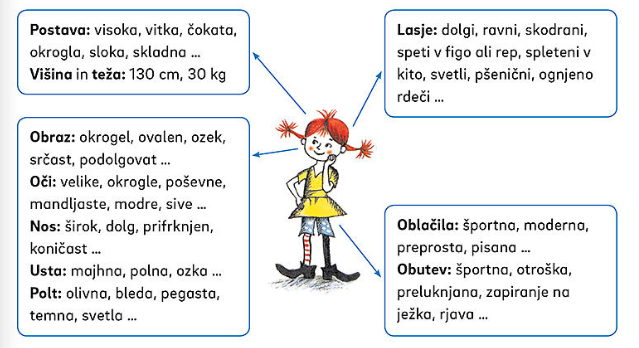 Izberi 6. nalogo in opiši Piko ali 8. nalogo in opiši eno osebo v prilogi. Opis razdelaj na uvod, jedro in zaključek. V pomoč ti bo načrt. Glaven opis bo v jedru, zato se res potrudi, da bo natančen.ŠPO  - koordinacijska lestevV šoli imamo lestev in vedno zelo radi vadite na njej. Tokrat si lestev, če imate možnost, narišite oz. začrtajte z letvicami ali podobnim. Na posnetku imate zelo veliko različnih kombinacij za izvajanje vaj. Posamezno vajo delate, dokler je ne usvojite. Če vam kakšna pa res ne uspe si pa lahko zadate cilj, da jo natrenirate v prihodnjih dneh 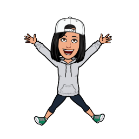 https://www.youtube.com/watch?v=m1Qck6lNHYYGUM - URA DIRIGIRANJA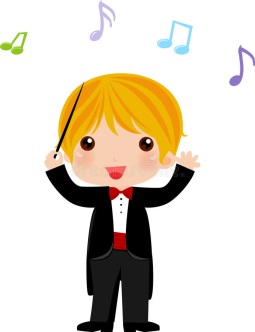 Danes te čaka poseben dirigentski izziv.Oglej si posnetek na spodnji povezavi: https://www.youtube.com/watch?v=cgaL-XV_7BMOb posnetku se nauči nekaj dirigentskih gibov 😊. Gibe izvajaj sočasno z gledanjem videoposnetka. Videoposnetek pokaži še ostalim družinskim članom, ki se ti lahko pridružijo. Ste ugotovili, kaj prikazuje dirigent s svojim dirigiranjem?SPO -  preverjanje znanjaDanes boš preveril-a svoje znanje malo drugače – preko računalniškega kviza (deluje tudi na pametnih telefonih). Odgovori na vprašanja, na koncu bo program želel vedeti tvoje ime in elektronski naslov (vpiši naslov staršev). Potrdi s klikom na SUBMIT. Če bo šlo po mojih načrtih , bi morali tvoji odgovori priti na moj naslov, da bom videla, kako ti gre. https://www.bookwidgets.com/play/QVJ5QP?teacher_id=6046886388563968Ker nam pa tehnika včasih tudi zataji, pa nič hudega. Še enkrat odgovori na vprašanja na kartončkih, da se prepričaš, da znaš. V tem primeru mi samo sporoči, kako ti gre, da ne bom čakala na odgovore kviza.Oglej si zemljevid Slovenije, na katerem sem ti označila pot, po kateri smo peljali našega prijatelja z Japonske, ko je bil prvič v Sloveniji. Iz zemljevida razberi kraje in znamenitosti, ki smo si jih ogledali.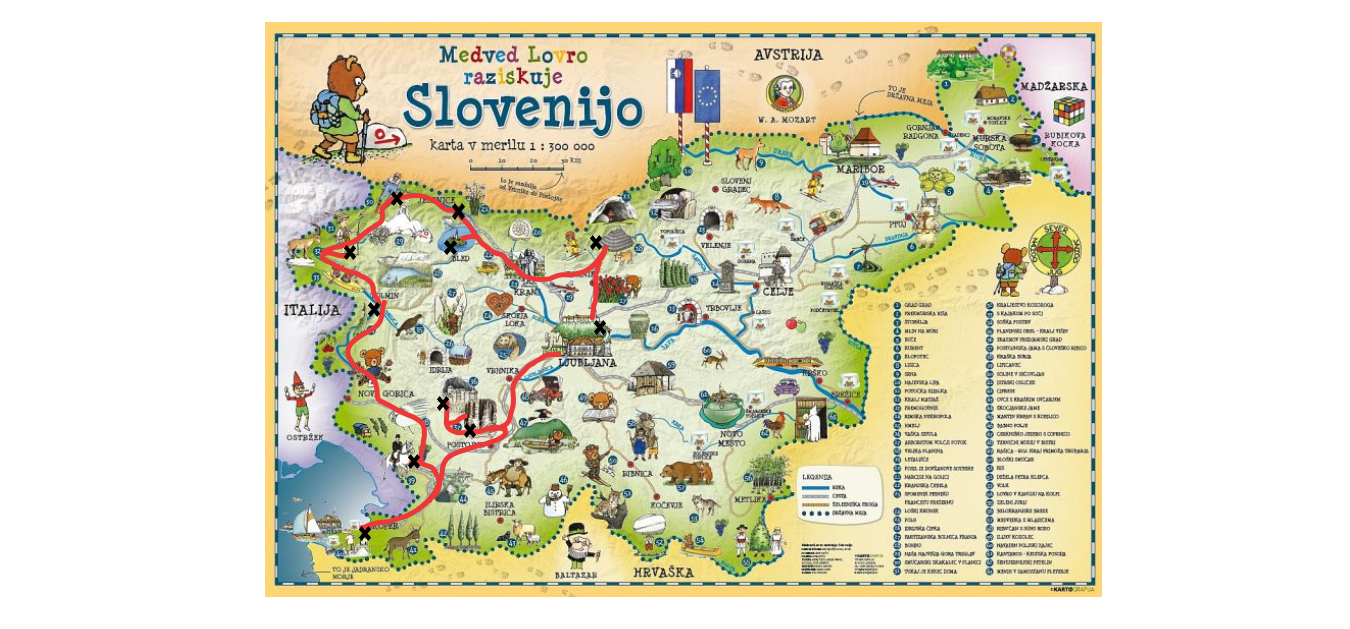 Razmisli, katere kraje bi ti razkazal-a prijatelju iz tujine in katero hrano bi želel-a, da bi pokusil. V pomoč ti je zopet otroški zemljevid. Če želiš, svoje ideje zapiši v zvezek, morda ti kdaj pridejo prav 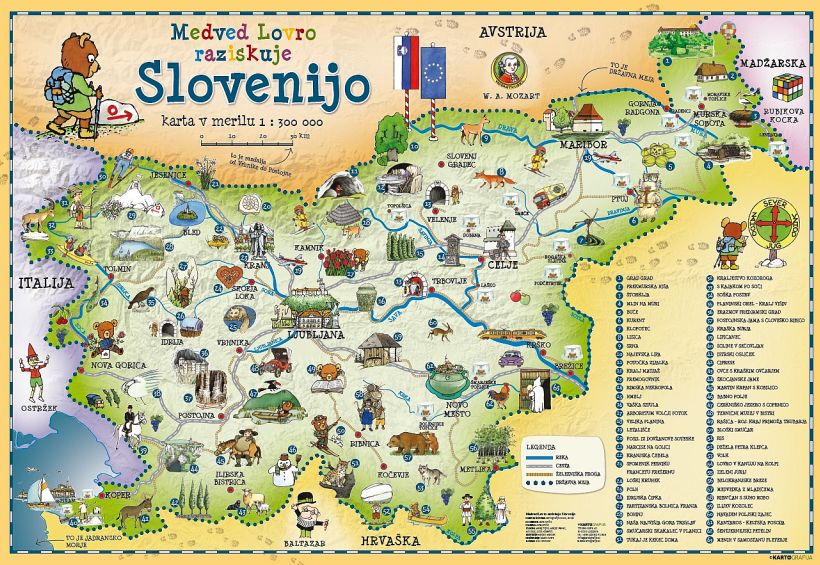 